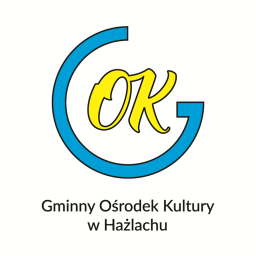                                           ZGŁOSZENIEudziału w konkursie „Najpiękniejsza iluminacja świąteczna”Imię i nazwisko      ........................................................................................................................................Adres                     ........................................................................................................................................nr telefonu            ........................................................................................................................................zgłaszam udział w konkursie w kategorii:□ najładniej udekorowany -oświetlony balkon□ najładniej udekorowane -oświetlone obejście przydomowe	Oświadczam, że zapoznałam/em się z regulaminem konkursu i wyrażam zgodę na podanie mojego imienia i nazwiska wraz z załączonymi fotografiami do publicznej wiadomości.Jednocześnie wyrażam zgodę na przetwarzanie moich danych osobowych do celów niniejszego konkursu...............................................................................................                         data, czytelny podpisKlauzula informacyjna zgodna z Rozporządzeniem o Ochronie Danych OsobowychInformujemy, że:Administratorem danych wskazanych w zgodzie na przetwarzanie danych osobowych wyrażonej powyżej jest Gminny Ośrodek Kultury w Hażlachu ul. Główna 37 43-419 Hażlach  tel.: +48 735 130 801; e-mail:gok@hazlach.pl Inspektorem danych osobowych u Administratora jest Malwina Dawczyk-Neblik, e-mail: gok_administracja@hazlach.plCelem zbierania danych jest: organizacja konkursu  oraz cele marketingowe.Przysługuje Pani/Panu prawo dostępu do treści danych oraz ich sprostowania, usunięcia lub ograniczenia przetwarzania, a także prawo sprzeciwu, zażądania zaprzestania przetwarzania  i przenoszenia danych, jak również prawo do cofnięcia zgody w dowolnym momencie oraz prawo do wniesienia skargi do organu nadzorczego tj. Prezesa Urzędu Ochrony Danych Osobowych.Podanie danych jest dobrowolne, lecz niezbędne do udziału w konkursie. Konsekwencją nie podania danych jest brak możliwości udziału w zajęciach.Dane udostępnione przez Panią/Pana nie będą podlegały udostępnieniu podmiotom trzecim. Odbiorcami danych będą tylko instytucje upoważnione z mocy prawa.Dane udostępnione przez Panią/Pana nie będą podlegały profilowaniu.Administrator danych nie ma zamiaru przekazywać danych osobowych do państwa trzeciego lub organizacji międzynarodowej.Dane osobowe będą przechowywane przez okres 3 lat, licząc od początku roku następującego po roku, w którym została wyrażona zgoda na przetwarzanie danych osobowych.…………………………………………………..Podpis